(a)Given two sequences x and y as shown belowDetermine the minimum number of edit operations (substitution, and indels) required to transform one into another________________________________________________________________________(b)Determine the Hamming distance between the strings:  CENTURY and SANCTUARYDetermine the Levenshtein distance between the strings: BIO-INFORMATICS and TRI-TELEMATICS_____________________________________________________________________Binary representation of a DNA sequence: ConceptSometimes DNA sequence analysis can be done by converting the sequence into binary format. Foe example, suppose the following dibit representation is pursued: A  (11); C  (01); G  (10); T  (00). The a sequence ACCTGCA, for example can be written as: 11 01 01 00 10 01 11 (c)By constructing binary format of the pair of sequences x and y given below determine the Hamming distance between them.(Hint: For binary strings a and b, the Hamming distance is equal to the number of ones resulting in a XOR b operation).(d)Given a template sequence: CCCAAGGGGTTCCAATG. Identify the underlyingmutations and derivatives namely, point-mutations, deletions, inversions, transportations, duplications, insertions in the following set of strings that resemble the template: CCCAAGGGGTTTCAATGCCCAAGGGGTTTCxxxxCCGGAACGGTTTCTTTCCCGGAACGGTTTCCCGGGGAAGGTTTCCCGGTTAACTTTGGTTTCCCGGTTAACTTGGHow will you designate the following sequence in relation to the template? AAAGGCCAATTGAAACC(e)Transition mutations are more common than transversions mutations. 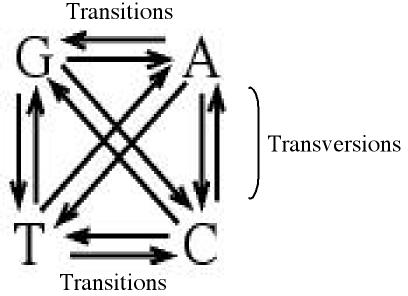 Construct a matrix to illustrate such characteristics of the mutations.Assume proportionate percentage to depict each type of mutationx:	T A G C T A T C G G G A A C T Gy	    G C T C A C G G T T G G G A C TATGCATGC